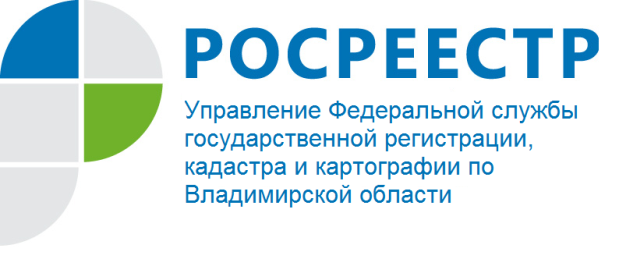 ПРЕСС-РЕЛИЗУправление Росреестра по Владимирской области информирует о внесении изменений в Жилищный кодекс Российской ФедерацииУправление Росреестра по Владимирской области информирует, что с 09.06.2019 вступят в силу положения Федерального закона от 29.05.2019 № 116-ФЗ «О внесении изменений в Жилищный кодекс Российской Федерации» (Закон № 116-ФЗ).	С учетом изменений, внесенных в статьи 20, 22, 23, 44, 45, 46 Жилищного кодекса Российской Федерации (ЖК РФ), устанавливаются особенности проведения общего собрания собственников помещений в многоквартирном доме по вопросу согласования перевода жилого помещения в нежилое.В частности, предусматривается специальный порядок определения кворума общего собрания - от количества подъездов в соответствующем жилом доме.Так, часть 3 статьи 45 ЖК РФ, регулирующей порядок проведения общего собрания собственников помещений в многоквартирном доме, изложена в следующей редакции:«3. Общее собрание собственников помещений в многоквартирном доме правомочно (имеет кворум), если в нем приняли участие собственники помещений в данном доме или их представители, обладающие более чем пятьюдесятью процентами голосов от общего числа голосов, за исключением общего собрания собственников помещений в многоквартирном доме, проводимого по вопросу, указанному в пункте 4.5 части 2 статьи 44 настоящего Кодекса. При отсутствии кворума для проведения годового общего собрания собственников помещений в многоквартирном доме должно быть проведено повторное общее собрание собственников помещений в многоквартирном доме. Общее собрание собственников помещений в многоквартирном доме, проводимое по вопросу, указанному в пункте 4.5 части 2 статьи 44 настоящего Кодекса, правомочно (имеет кворум):1) при наличии в многоквартирном доме более одного подъезда в случае, если в общем собрании собственников помещений в многоквартирном доме приняли участие собственники помещений в данном многоквартирном доме или их представители, обладающие более чем пятьюдесятью процентами голосов от общего числа голосов собственников помещений в данном многоквартирном доме, в том числе собственники помещений в многоквартирном доме, в подъезде которого расположено переводимое помещение, обладающие более чем двумя третями голосов от общего числа голосов таких собственников;2) при наличии в многоквартирном доме одного подъезда в случае, если в общем собрании собственников помещений в многоквартирном доме приняли участие собственники помещений в данном многоквартирном доме или их представители, обладающие более чем двумя третями голосов от общего числа голосов собственников помещений в данном многоквартирном доме.».Аналогично различается и порядок принятия решения о переводе помещения из жилого в нежилое:- при наличии в многоквартирном доме более чем одного подъезда требуется большинство от общего числа голосов участвующих в собрании собственников при условии голосования за такое решение большинством голосов присутствующих на собрании собственников помещений в том же подъезде многоквартирного дома, в котором находится переводимое помещение;- при наличии в многоквартирном доме одного подъезда требуется большинство голосов от общего числа голосов принимающих участие в этом собрании собственников.Кроме того:- устанавливается понятие «примыкающее помещение»: «Примыкающими к переводимому помещению признаются помещения, имеющие общую с переводимым помещением стену или расположенные непосредственно над или под переводимым помещением. Согласие каждого собственника всех помещений, примыкающих к переводимому помещению, на перевод жилого помещения в нежилое помещение оформляется собственником помещения, примыкающего к переводимому помещению, в письменной произвольной форме, позволяющей определить его волеизъявление. В этом согласии указываются фамилия, имя, отчество (при наличии) собственника помещения, примыкающего к переводимому помещению, полное наименование и основной государственный регистрационный номер юридического лица - собственника помещения, примыкающего к переводимому помещению, паспортные данные собственника указанного помещения, номер принадлежащего собственнику указанного помещения, реквизиты документов, подтверждающих право собственности на указанное помещение.» (часть 2.2 статьи 23 ЖК РФ);- предусматривается, что протокол общего собрания собственников и согласие на перевод помещения из нежилого в жилое включается в перечень документов, представляемых в орган местного самоуправления, для принятия решения о переводе помещения из жилого в нежилое;- определяется, что органы регионального государственного жилищного надзора наделяются полномочиями по проверке соблюдения требований к даче согласия на перевод помещения из жилого в нежилое.О РосреестреФедеральная служба государственной регистрации, кадастра и картографии (Росреестр) является федеральным органом исполнительной власти, осуществляющим функции по государственной регистрации прав на недвижимое имущество и сделок с ним, по оказанию государственных услуг в сфере ведения государственного кадастра недвижимости, проведению государственного кадастрового учета недвижимого имущества, землеустройства, государственного мониторинга земель, навигационного обеспечения транспортного комплекса, а также функции по государственной кадастровой оценке, федеральному государственному надзору в области геодезии и картографии, государственному земельному надзору, надзору за деятельностью саморегулируемых организаций оценщиков, контролю деятельности саморегулируемых организаций арбитражных управляющих. Подведомственными учреждениями Росреестра являются ФГБУ «ФКП Росреестра» и ФГБУ «Центр геодезии, картографии и ИПД». В ведении Росреестра находится ФГУП «Ростехинвентаризация – Федеральное БТИ». 13 октября 2016 года руководителем Росреестра назначена                                В.В. Абрамченко.Контакты для СМИУправление Росреестра по Владимирской областиг. Владимир, ул. Офицерская, д. 33-аБаринов Валерий Юрьевич  - начальник отдела организации, мониторинга и контроляbarinov_vy@vladrosreg.ru(4922) 45-08-26